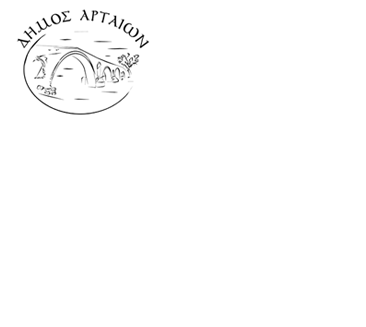 ΠΡΟΣ:ΔΗΜΟ ΑΡΤΑΙΩΝΕΠΩΝΥΜΟΕΠΩΝΥΜΟΘΕΜΑ: «Βεβαίωση περί μη οφειλής ή ρύθμισης οφειλής»..................................................................................................................................ΘΕΜΑ: «Βεβαίωση περί μη οφειλής ή ρύθμισης οφειλής»ΟΝΟΜΑΟΝΟΜΑΑΙΤΗΣΗΣας παρακαλώ να μου χορηγήσετε βεβαίωση περί μη οφειλής - ρύθμισης οφειλής προκειμένου να τη χρησιμοποιήσω για: Άδεια καταστήματος Φορολογική ενημερότητα …………………………....................................... …………………………....................................... ………………………….......................................ΔΗΛΩΣΗΔηλώνω υπεύθυνα ότι: Δεν είμαι μέλος εταιρίας ή μέλος κοινοπραξίας ούτε εκπρόσωπος Ανώνυμης ή Περιορισμένης ευθύνης εταιρίας Είμαι μέλος ή εκπρόσωπος στις παρακάτω εταιρίες:ΑΦΜ.............................. Επωνυμία……………………………………….....................................................................................................ΑΦΜ.............................. Επωνυμία……………………………………….....................................................................................................ΑΦΜ...............................Επωνυμία……………………………………….....................................................................................................Για καταστήματα Υγειονομικού ΕνδιαφέροντοςΟ/Η Αιτών/ούσα & υπεύθυνα δηλών/ούσα(όνομα – υπογραφή)..................................................................................................................................ΑΙΤΗΣΗΣας παρακαλώ να μου χορηγήσετε βεβαίωση περί μη οφειλής - ρύθμισης οφειλής προκειμένου να τη χρησιμοποιήσω για: Άδεια καταστήματος Φορολογική ενημερότητα …………………………....................................... …………………………....................................... ………………………….......................................ΔΗΛΩΣΗΔηλώνω υπεύθυνα ότι: Δεν είμαι μέλος εταιρίας ή μέλος κοινοπραξίας ούτε εκπρόσωπος Ανώνυμης ή Περιορισμένης ευθύνης εταιρίας Είμαι μέλος ή εκπρόσωπος στις παρακάτω εταιρίες:ΑΦΜ.............................. Επωνυμία……………………………………….....................................................................................................ΑΦΜ.............................. Επωνυμία……………………………………….....................................................................................................ΑΦΜ...............................Επωνυμία……………………………………….....................................................................................................Για καταστήματα Υγειονομικού ΕνδιαφέροντοςΟ/Η Αιτών/ούσα & υπεύθυνα δηλών/ούσα(όνομα – υπογραφή)ΠΑΤΡΩΝΥΜΟΠΑΤΡΩΝΥΜΟΑΙΤΗΣΗΣας παρακαλώ να μου χορηγήσετε βεβαίωση περί μη οφειλής - ρύθμισης οφειλής προκειμένου να τη χρησιμοποιήσω για: Άδεια καταστήματος Φορολογική ενημερότητα …………………………....................................... …………………………....................................... ………………………….......................................ΔΗΛΩΣΗΔηλώνω υπεύθυνα ότι: Δεν είμαι μέλος εταιρίας ή μέλος κοινοπραξίας ούτε εκπρόσωπος Ανώνυμης ή Περιορισμένης ευθύνης εταιρίας Είμαι μέλος ή εκπρόσωπος στις παρακάτω εταιρίες:ΑΦΜ.............................. Επωνυμία……………………………………….....................................................................................................ΑΦΜ.............................. Επωνυμία……………………………………….....................................................................................................ΑΦΜ...............................Επωνυμία……………………………………….....................................................................................................Για καταστήματα Υγειονομικού ΕνδιαφέροντοςΟ/Η Αιτών/ούσα & υπεύθυνα δηλών/ούσα(όνομα – υπογραφή)..................................................................................................................................ΑΙΤΗΣΗΣας παρακαλώ να μου χορηγήσετε βεβαίωση περί μη οφειλής - ρύθμισης οφειλής προκειμένου να τη χρησιμοποιήσω για: Άδεια καταστήματος Φορολογική ενημερότητα …………………………....................................... …………………………....................................... ………………………….......................................ΔΗΛΩΣΗΔηλώνω υπεύθυνα ότι: Δεν είμαι μέλος εταιρίας ή μέλος κοινοπραξίας ούτε εκπρόσωπος Ανώνυμης ή Περιορισμένης ευθύνης εταιρίας Είμαι μέλος ή εκπρόσωπος στις παρακάτω εταιρίες:ΑΦΜ.............................. Επωνυμία……………………………………….....................................................................................................ΑΦΜ.............................. Επωνυμία……………………………………….....................................................................................................ΑΦΜ...............................Επωνυμία……………………………………….....................................................................................................Για καταστήματα Υγειονομικού ΕνδιαφέροντοςΟ/Η Αιτών/ούσα & υπεύθυνα δηλών/ούσα(όνομα – υπογραφή)Α.Δ.Τ.Α.Δ.Τ.ΑΙΤΗΣΗΣας παρακαλώ να μου χορηγήσετε βεβαίωση περί μη οφειλής - ρύθμισης οφειλής προκειμένου να τη χρησιμοποιήσω για: Άδεια καταστήματος Φορολογική ενημερότητα …………………………....................................... …………………………....................................... ………………………….......................................ΔΗΛΩΣΗΔηλώνω υπεύθυνα ότι: Δεν είμαι μέλος εταιρίας ή μέλος κοινοπραξίας ούτε εκπρόσωπος Ανώνυμης ή Περιορισμένης ευθύνης εταιρίας Είμαι μέλος ή εκπρόσωπος στις παρακάτω εταιρίες:ΑΦΜ.............................. Επωνυμία……………………………………….....................................................................................................ΑΦΜ.............................. Επωνυμία……………………………………….....................................................................................................ΑΦΜ...............................Επωνυμία……………………………………….....................................................................................................Για καταστήματα Υγειονομικού ΕνδιαφέροντοςΟ/Η Αιτών/ούσα & υπεύθυνα δηλών/ούσα(όνομα – υπογραφή)..................................................................................................................................ΑΙΤΗΣΗΣας παρακαλώ να μου χορηγήσετε βεβαίωση περί μη οφειλής - ρύθμισης οφειλής προκειμένου να τη χρησιμοποιήσω για: Άδεια καταστήματος Φορολογική ενημερότητα …………………………....................................... …………………………....................................... ………………………….......................................ΔΗΛΩΣΗΔηλώνω υπεύθυνα ότι: Δεν είμαι μέλος εταιρίας ή μέλος κοινοπραξίας ούτε εκπρόσωπος Ανώνυμης ή Περιορισμένης ευθύνης εταιρίας Είμαι μέλος ή εκπρόσωπος στις παρακάτω εταιρίες:ΑΦΜ.............................. Επωνυμία……………………………………….....................................................................................................ΑΦΜ.............................. Επωνυμία……………………………………….....................................................................................................ΑΦΜ...............................Επωνυμία……………………………………….....................................................................................................Για καταστήματα Υγειονομικού ΕνδιαφέροντοςΟ/Η Αιτών/ούσα & υπεύθυνα δηλών/ούσα(όνομα – υπογραφή)Α.Φ.Μ.Α.Φ.Μ.ΑΙΤΗΣΗΣας παρακαλώ να μου χορηγήσετε βεβαίωση περί μη οφειλής - ρύθμισης οφειλής προκειμένου να τη χρησιμοποιήσω για: Άδεια καταστήματος Φορολογική ενημερότητα …………………………....................................... …………………………....................................... ………………………….......................................ΔΗΛΩΣΗΔηλώνω υπεύθυνα ότι: Δεν είμαι μέλος εταιρίας ή μέλος κοινοπραξίας ούτε εκπρόσωπος Ανώνυμης ή Περιορισμένης ευθύνης εταιρίας Είμαι μέλος ή εκπρόσωπος στις παρακάτω εταιρίες:ΑΦΜ.............................. Επωνυμία……………………………………….....................................................................................................ΑΦΜ.............................. Επωνυμία……………………………………….....................................................................................................ΑΦΜ...............................Επωνυμία……………………………………….....................................................................................................Για καταστήματα Υγειονομικού ΕνδιαφέροντοςΟ/Η Αιτών/ούσα & υπεύθυνα δηλών/ούσα(όνομα – υπογραφή)..................................................................................................................................ΑΙΤΗΣΗΣας παρακαλώ να μου χορηγήσετε βεβαίωση περί μη οφειλής - ρύθμισης οφειλής προκειμένου να τη χρησιμοποιήσω για: Άδεια καταστήματος Φορολογική ενημερότητα …………………………....................................... …………………………....................................... ………………………….......................................ΔΗΛΩΣΗΔηλώνω υπεύθυνα ότι: Δεν είμαι μέλος εταιρίας ή μέλος κοινοπραξίας ούτε εκπρόσωπος Ανώνυμης ή Περιορισμένης ευθύνης εταιρίας Είμαι μέλος ή εκπρόσωπος στις παρακάτω εταιρίες:ΑΦΜ.............................. Επωνυμία……………………………………….....................................................................................................ΑΦΜ.............................. Επωνυμία……………………………………….....................................................................................................ΑΦΜ...............................Επωνυμία……………………………………….....................................................................................................Για καταστήματα Υγειονομικού ΕνδιαφέροντοςΟ/Η Αιτών/ούσα & υπεύθυνα δηλών/ούσα(όνομα – υπογραφή)Διεύθυνση (οδός, αριθμός, πόλη)Διεύθυνση (οδός, αριθμός, πόλη)ΑΙΤΗΣΗΣας παρακαλώ να μου χορηγήσετε βεβαίωση περί μη οφειλής - ρύθμισης οφειλής προκειμένου να τη χρησιμοποιήσω για: Άδεια καταστήματος Φορολογική ενημερότητα …………………………....................................... …………………………....................................... ………………………….......................................ΔΗΛΩΣΗΔηλώνω υπεύθυνα ότι: Δεν είμαι μέλος εταιρίας ή μέλος κοινοπραξίας ούτε εκπρόσωπος Ανώνυμης ή Περιορισμένης ευθύνης εταιρίας Είμαι μέλος ή εκπρόσωπος στις παρακάτω εταιρίες:ΑΦΜ.............................. Επωνυμία……………………………………….....................................................................................................ΑΦΜ.............................. Επωνυμία……………………………………….....................................................................................................ΑΦΜ...............................Επωνυμία……………………………………….....................................................................................................Για καταστήματα Υγειονομικού ΕνδιαφέροντοςΟ/Η Αιτών/ούσα & υπεύθυνα δηλών/ούσα(όνομα – υπογραφή)………………………………………………………………..………………………………………………………………..Κατοικία       Έδρα της επιχείρησης ………………………………………………………………..………………………………………………………………..Κατοικία       Έδρα της επιχείρησης ΑΙΤΗΣΗΣας παρακαλώ να μου χορηγήσετε βεβαίωση περί μη οφειλής - ρύθμισης οφειλής προκειμένου να τη χρησιμοποιήσω για: Άδεια καταστήματος Φορολογική ενημερότητα …………………………....................................... …………………………....................................... ………………………….......................................ΔΗΛΩΣΗΔηλώνω υπεύθυνα ότι: Δεν είμαι μέλος εταιρίας ή μέλος κοινοπραξίας ούτε εκπρόσωπος Ανώνυμης ή Περιορισμένης ευθύνης εταιρίας Είμαι μέλος ή εκπρόσωπος στις παρακάτω εταιρίες:ΑΦΜ.............................. Επωνυμία……………………………………….....................................................................................................ΑΦΜ.............................. Επωνυμία……………………………………….....................................................................................................ΑΦΜ...............................Επωνυμία……………………………………….....................................................................................................Για καταστήματα Υγειονομικού ΕνδιαφέροντοςΟ/Η Αιτών/ούσα & υπεύθυνα δηλών/ούσα(όνομα – υπογραφή)Τηλέφωνο επικοινωνίαςΤηλέφωνο επικοινωνίαςΑΙΤΗΣΗΣας παρακαλώ να μου χορηγήσετε βεβαίωση περί μη οφειλής - ρύθμισης οφειλής προκειμένου να τη χρησιμοποιήσω για: Άδεια καταστήματος Φορολογική ενημερότητα …………………………....................................... …………………………....................................... ………………………….......................................ΔΗΛΩΣΗΔηλώνω υπεύθυνα ότι: Δεν είμαι μέλος εταιρίας ή μέλος κοινοπραξίας ούτε εκπρόσωπος Ανώνυμης ή Περιορισμένης ευθύνης εταιρίας Είμαι μέλος ή εκπρόσωπος στις παρακάτω εταιρίες:ΑΦΜ.............................. Επωνυμία……………………………………….....................................................................................................ΑΦΜ.............................. Επωνυμία……………………………………….....................................................................................................ΑΦΜ...............................Επωνυμία……………………………………….....................................................................................................Για καταστήματα Υγειονομικού ΕνδιαφέροντοςΟ/Η Αιτών/ούσα & υπεύθυνα δηλών/ούσα(όνομα – υπογραφή)..................................................................................................................................ΑΙΤΗΣΗΣας παρακαλώ να μου χορηγήσετε βεβαίωση περί μη οφειλής - ρύθμισης οφειλής προκειμένου να τη χρησιμοποιήσω για: Άδεια καταστήματος Φορολογική ενημερότητα …………………………....................................... …………………………....................................... ………………………….......................................ΔΗΛΩΣΗΔηλώνω υπεύθυνα ότι: Δεν είμαι μέλος εταιρίας ή μέλος κοινοπραξίας ούτε εκπρόσωπος Ανώνυμης ή Περιορισμένης ευθύνης εταιρίας Είμαι μέλος ή εκπρόσωπος στις παρακάτω εταιρίες:ΑΦΜ.............................. Επωνυμία……………………………………….....................................................................................................ΑΦΜ.............................. Επωνυμία……………………………………….....................................................................................................ΑΦΜ...............................Επωνυμία……………………………………….....................................................................................................Για καταστήματα Υγειονομικού ΕνδιαφέροντοςΟ/Η Αιτών/ούσα & υπεύθυνα δηλών/ούσα(όνομα – υπογραφή)emailΑΙΤΗΣΗΣας παρακαλώ να μου χορηγήσετε βεβαίωση περί μη οφειλής - ρύθμισης οφειλής προκειμένου να τη χρησιμοποιήσω για: Άδεια καταστήματος Φορολογική ενημερότητα …………………………....................................... …………………………....................................... ………………………….......................................ΔΗΛΩΣΗΔηλώνω υπεύθυνα ότι: Δεν είμαι μέλος εταιρίας ή μέλος κοινοπραξίας ούτε εκπρόσωπος Ανώνυμης ή Περιορισμένης ευθύνης εταιρίας Είμαι μέλος ή εκπρόσωπος στις παρακάτω εταιρίες:ΑΦΜ.............................. Επωνυμία……………………………………….....................................................................................................ΑΦΜ.............................. Επωνυμία……………………………………….....................................................................................................ΑΦΜ...............................Επωνυμία……………………………………….....................................................................................................Για καταστήματα Υγειονομικού ΕνδιαφέροντοςΟ/Η Αιτών/ούσα & υπεύθυνα δηλών/ούσα(όνομα – υπογραφή).................................................................ΑΙΤΗΣΗΣας παρακαλώ να μου χορηγήσετε βεβαίωση περί μη οφειλής - ρύθμισης οφειλής προκειμένου να τη χρησιμοποιήσω για: Άδεια καταστήματος Φορολογική ενημερότητα …………………………....................................... …………………………....................................... ………………………….......................................ΔΗΛΩΣΗΔηλώνω υπεύθυνα ότι: Δεν είμαι μέλος εταιρίας ή μέλος κοινοπραξίας ούτε εκπρόσωπος Ανώνυμης ή Περιορισμένης ευθύνης εταιρίας Είμαι μέλος ή εκπρόσωπος στις παρακάτω εταιρίες:ΑΦΜ.............................. Επωνυμία……………………………………….....................................................................................................ΑΦΜ.............................. Επωνυμία……………………………………….....................................................................................................ΑΦΜ...............................Επωνυμία……………………………………….....................................................................................................Για καταστήματα Υγειονομικού ΕνδιαφέροντοςΟ/Η Αιτών/ούσα & υπεύθυνα δηλών/ούσα(όνομα – υπογραφή)Σε εφαρμογή του ευρωπαϊκού κανονισμού GDPR 2016/679 για την προστασία των προσωπικών δεδομένων δηλώνω ότι παρέχω τη συγκατάθεση μου ειδικώς και ελευθέρως, για τη συλλογή, τήρηση σε αρχείο και επεξεργασία των προσωπικών μου δεδομένων, τα οποία δηλώνονται με το παρόν, σύμφωνα με τις διατάξεις της κείμενης νομοθεσίας. Έχω δικαίωμα να ανακαλέσω οποτεδήποτε τη συγκατάθεσή μου, χωρίς να θίγεται η νομιμότητα της επεξεργασίας που βασίστηκε σε αυτήν, μέχρι και την ανάκληση της.ΑΙΤΗΣΗΣας παρακαλώ να μου χορηγήσετε βεβαίωση περί μη οφειλής - ρύθμισης οφειλής προκειμένου να τη χρησιμοποιήσω για: Άδεια καταστήματος Φορολογική ενημερότητα …………………………....................................... …………………………....................................... ………………………….......................................ΔΗΛΩΣΗΔηλώνω υπεύθυνα ότι: Δεν είμαι μέλος εταιρίας ή μέλος κοινοπραξίας ούτε εκπρόσωπος Ανώνυμης ή Περιορισμένης ευθύνης εταιρίας Είμαι μέλος ή εκπρόσωπος στις παρακάτω εταιρίες:ΑΦΜ.............................. Επωνυμία……………………………………….....................................................................................................ΑΦΜ.............................. Επωνυμία……………………………………….....................................................................................................ΑΦΜ...............................Επωνυμία……………………………………….....................................................................................................Για καταστήματα Υγειονομικού ΕνδιαφέροντοςΟ/Η Αιτών/ούσα & υπεύθυνα δηλών/ούσα(όνομα – υπογραφή)Ναι συμφωνώ   ΑΙΤΗΣΗΣας παρακαλώ να μου χορηγήσετε βεβαίωση περί μη οφειλής - ρύθμισης οφειλής προκειμένου να τη χρησιμοποιήσω για: Άδεια καταστήματος Φορολογική ενημερότητα …………………………....................................... …………………………....................................... ………………………….......................................ΔΗΛΩΣΗΔηλώνω υπεύθυνα ότι: Δεν είμαι μέλος εταιρίας ή μέλος κοινοπραξίας ούτε εκπρόσωπος Ανώνυμης ή Περιορισμένης ευθύνης εταιρίας Είμαι μέλος ή εκπρόσωπος στις παρακάτω εταιρίες:ΑΦΜ.............................. Επωνυμία……………………………………….....................................................................................................ΑΦΜ.............................. Επωνυμία……………………………………….....................................................................................................ΑΦΜ...............................Επωνυμία……………………………………….....................................................................................................Για καταστήματα Υγειονομικού ΕνδιαφέροντοςΟ/Η Αιτών/ούσα & υπεύθυνα δηλών/ούσα(όνομα – υπογραφή)Θεωρήθηκε για το γνήσιοτης υπογραφήςΆρτα, ____/____/20___ΑΙΤΗΣΗΣας παρακαλώ να μου χορηγήσετε βεβαίωση περί μη οφειλής - ρύθμισης οφειλής προκειμένου να τη χρησιμοποιήσω για: Άδεια καταστήματος Φορολογική ενημερότητα …………………………....................................... …………………………....................................... ………………………….......................................ΔΗΛΩΣΗΔηλώνω υπεύθυνα ότι: Δεν είμαι μέλος εταιρίας ή μέλος κοινοπραξίας ούτε εκπρόσωπος Ανώνυμης ή Περιορισμένης ευθύνης εταιρίας Είμαι μέλος ή εκπρόσωπος στις παρακάτω εταιρίες:ΑΦΜ.............................. Επωνυμία……………………………………….....................................................................................................ΑΦΜ.............................. Επωνυμία……………………………………….....................................................................................................ΑΦΜ...............................Επωνυμία……………………………………….....................................................................................................Για καταστήματα Υγειονομικού ΕνδιαφέροντοςΟ/Η Αιτών/ούσα & υπεύθυνα δηλών/ούσα(όνομα – υπογραφή)